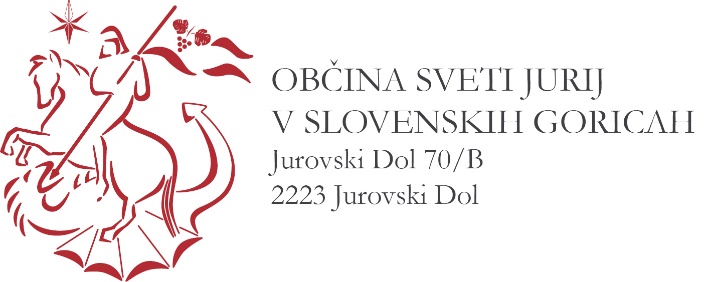 KONČNO POROČILO O IZVAJANJU JAVNIH KULTURNIH PROGRAMOV IN PROJEKTOVV OBČINI SV. JURIJ V SLOV. GORICAHZA LETO 2017Podatki navedeni v končnem poročilu morajo biti identični podatkom iz pogodbe (splošni del poročila se odda v enem izvodu). Poročilo je potrebno dostaviti najpozneje do 31.03.2018. I. SPLOŠNO POROČILO:1. Izvajalec/-ka programa in/ali projekta: _______________________________________2. Št. pogodbe: ______________________ sklenjene dne:__________________________3. Število članov društva____________________4. Število sekcij društva_____________________5. Navedi kateri cilji so bili z realizacijo programov in/ali projektov doseženi v letu 2017! (obvezno)_________________________________________________________________________________________________________________________________________________________________________________________________________________________________________________________________________________________________________________________________________________________________________________________________________________________________________________________________________________________________________________6. Če cilji niso v celoti realizirani opiši razloge za odstopanja (obvezno).________________________________________________________________________________________________________________________________________________________________________________________________________________________________________________________________________________________________________________________________________________________________________________________________________________________________________________________________________________________________________________________________________________________________________________________7. Celotni prihodki društvaOdgovorna oseba izvajalca programa ali projekta:_______________________________Datum:__________________        Žig:				PodpisII. VSEBINSKO POROČILO za leto 2017(vsebinski del poročila se odda v tolikih izvodih, kolikor je bilo prijavljenih programov oz. projektov, točke ki se ne nanašajo na določene projekte se ne izpolnjujejo)Naziv programa ali projekta: _____________________________________________Število članov/udeležencev programa ali projekta___________________________Trajanje programa:Začetek programa (sezone) _________________________(navedi mesec, ko se začne program izvajati)Zaključek programa______________(navedi mesec zaključka programa) in aktivnost, s katero se program zaključi________________________.Trajanje vaje______________________(povprečni čas vaje v urah)Pogostnost vaj_____________________(navedi kolikokrat tedensko se izvaja vaja)Število ur vaj_____________________ (navedi letni obseg števila realiziranih ur vaj)Število nastopov na javnih prireditvah v občini: ___________________________Sodelovanja na prireditvah: ____________________________________________Raven prireditve	Število sodelovanj	Vrsta prireditveDržavna          ………………………………………Medobčinska  ………………..		         ……………………	Občinska         ………..………		         ……………………Krajevna	……………….		……………………Drugo	…………………                      ..………………….Število nastopov na območnih preglednih prireditvah_______________________Ugotovitve v zvezi z izvajanjem programa ali projekta v letu 2017 v primerjavi s predvidenim v prijavi________________________________________________________________________________________________________________________________________________________________________________________________________________________________________________________________________________________________Število samostojno izvedenih nastopov _________________________Število vključenih v program usposabljanja in izobraževanja _________________Navedba programa usposabljanja in izobraževanja_________________________      ________________________________________________________________________      ________________________________________________________________________Podatki o strokovnem kadruStrokovni vodja programa:________________________________________(število), _____________________________________________________________________(navedi  usposobljenost), lasten kader  DA/NE  (član društva, ki mu je društvo omogočilo pridobitev strokovne usposobljenosti) Strokovni vodja programa:________________________________________(število), _____________________________________________________________________(navedi  usposobljenost), lasten kader  DA/NE  (član društva, ki mu je društvo omogočilo pridobitev strokovne usposobljenosti):	(s pripisano oznako: V - volontersko delo, H - pogodbeno, P - profesionalno delo)Finančni del poročila za leto 2017 (poraba finančnih sredstev, prejetih iz občinskegaproračuna po sklenjeni pogodbi)Izjava: Izjavljamo, da so bila sredstva prejeta iz proračuna Občine Sv. Jurij v Slov. goricah v letu 2017 porabljena namensko in da razpolagamo z dokazili o njihovi porabi. Odgovorna oseba programa in/ali projekta:_______________________________Datum:					Žig:				PodpisViri financiranjaPlanirana sredstva za leto 2017Realizirana sredstva v letu 2017Občina Sv. Jurij v Slov. goricahLastna sredstvaPrispevki uporabnikovSponzorji, donatorjiDruga javna sredstvaDruga sredstva-navedi katera:SkupajProgram ali projektNakazano po pogodbi Skupni stroškiza strokovni kaderSkupni stroški za materialne stroške programaSkupni ostali stroškiSkupno vsi stroški programaA123B=1+2+3Javni kulturni programi________________Javne kulturne prireditve________________Delovanje društev